南海区举行粮食行业高质量发展大会为贯彻落实中央、省、市对粮食工作的部署，继续推动南海粮食行业高质量发展，4月26日上午，南海区举行“幸福南海 优粮同行”粮食行业高质量发展大会，正式发布南海区“优质粮食工程”及“南海好粮油”工作方案，并举行南海区粮食行业协会揭牌仪式，签约一批粮食产业项目，助力打造“南海好粮油”金字招牌。站在新的历史起点，党的二十大报告中提出要“全方位夯实粮食安全根基”，这既是对保障国家粮食安全的更高要求，也是对牢牢把握粮食安全主动权的战略部署。南海区高度重视粮食行业的高质量发展，近期发布了《佛山市南海区实施“优质粮食 工程”暨开展“南海好粮油”工作方案》，对优质大米种植、品牌企业生产等方面提出了具体的要求和支持。南海是省内重要的粮食主销区。其中，大沥镇三眼桥粮食商圈是华南地区规模最大的粮油产业集群，也是国内最大进口粮食贸易商圈之一。商圈内共有加工、国际贸易等各类型粮食企业近300家，专业粮油市场150亩，仓储园区超3万平方米，大米年装卸量150万吨，成品粮年交易额超100亿元，涵盖了粮油加工、经销、流通等全产业链环节。实施“优质粮食工程”，是南海推动传统产业转型升级的一次有力探索。南海将坚持“抓改革、促转型”，以提质增效粮油产品、重点培育优质企业、谋篇布局产业园区三大举措并行，将南海粮食行业从传统贸易型转化为注重品牌建设的深精加工型产业格局。打造“南海好粮油”品牌是实施“优质粮食工程”核心路径。具体而言，“南海好粮油”将重点孵化一批示范企业，在南海区内推出“优质、营养、健康”的系列粮油产品。通过推动形成广大粮油企业争创示范企业的氛围，利用团体标准推动产业升级，强化抱团发展，政企合力将“南海好粮油”打造成一张金字招牌。南海区粮食行业协会将以促进行业交流、推动行业协调发展、维护会员合法权益，并构建公平、公正和公开的共赢市场竞争环境为主要宗旨，充分发挥协会作为政府与企业的桥梁纽带、服务、自律、协调和监督的作用，努力为会员企业、粮食生产者、经营者和消费者服务，同时打造具有南海特色的现代粮食行业的服务交流平台。大会上，一批粮食项目举行了签约仪式。今年3月，易优粮国际农产品供应链产业园项目落地三眼桥，该项目总投资10亿元，占地146亩，涵盖国际粮食大宗贸易、国内粮油副食品采购、智慧仓储、供应链金融、数字化电商直播、物流运输等一站式配套 服务，旨在打造为大湾区首个集国际农产品服务与贸易为一体的产业孵化园区。本次大会是对南海区粮食行业吹响的集结号。南海将号召更多粮食企业积极投身到“优质粮食工程”，把整个行业的积极性、创造性进一步调动起来，共同打造“南海好粮油”金字招牌。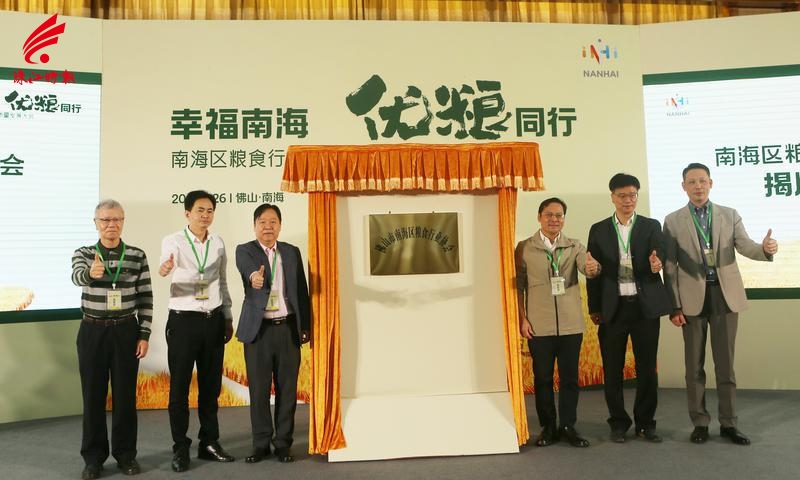 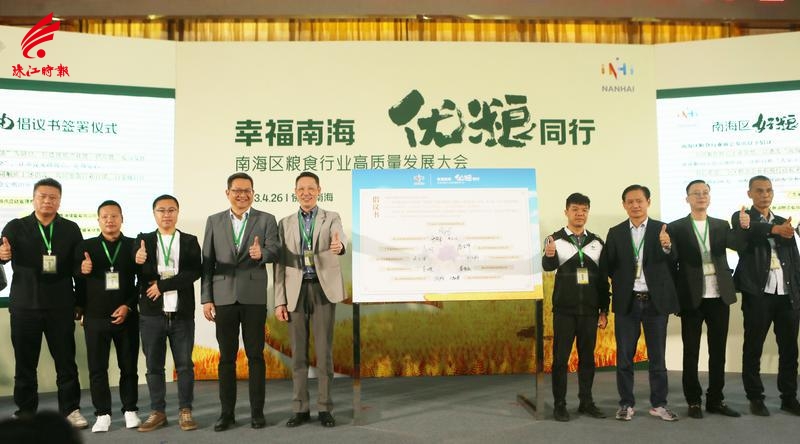 粮 食 信 息 简 报粮 食 信 息 简 报2023年第7期（总第17期）2023年第7期（总第17期）南海区粮食和物资储备局编2023年5月11日